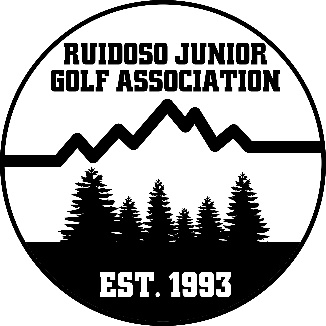 2019Benefit ScramblesMarch 24 		Cree Meadows		1:00 SGMarch 31		Links				1:00 SGApril 7			Alto Lakes			1:00 SGApril 14		Rainmakers			1:00 SGApril 28		Inn 					1:00 SGEach individual tournament is$40.00 + $15.00 cartPay in advance all 5 tournaments$175.00 + $15.00 cart each course